Об утверждении Соглашения об информационном обмене сведениями в государственной информационной системе миграционного учетаВ соответствии ч.3 ст.10 Федерального закона от 18.07.2006 № 109-ФЗ «О миграционном учете иностранных граждан и лиц без гражданства в РФ», с п.23 Положения о государственной информационной системе миграционного учета утвержденного Постановлением Правительства РФ от 14.02.2007 № 94 «О государственной информационной системе миграционного учета», в соответствии со ст. 4,5 Федерального закона от 25.07.2002 № 114-ФЗ «О противодействии экстремисткой деятельности», Совет сельского поселения Раздольевский сельсовет муниципального района Краснокамский район Республики Башкортостан   РЕШИЛ:Утвердить Соглашение между отделом по вопросам миграции Министерства внутренних дел России по Краснокамскому району и Администрацией сельского поселения Раздольевский сельсовет муниципального района Краснокамский район Республики Башкортостан об информационном обмене сведениями в государственной информационной системе миграционного учета.Настоящее решение обнародовать на официальном сайте Администрации сельского поселения Раздольевский сельсовет муниципального района Краснокамский район Республики Башкортостан  https://razdol-krasn.ru/           3.    Контроль за исполнением настоящего постановления оставляю за собой.        Глава сельского поселения                                                    Н.Г. ФатхиевСОГЛАШЕНИЕоб информационном обмене сведениями в государственнойинформационной системе миграционного учетас. Николо-Березовка                                                                                        «____» ____________ 2022 г.Отделение по вопросам миграции отдела Министерства внутренних дел России по Краснокамскому району, именуемое в дальнейшем «Оператор государственной информационной системы миграционного учета»  в лице начальника Отделения Ахатовой Гузель Адгамовны, действующей на основании положения об отделении и Администрация сельского поселения  Раздольевский  сельсовет муниципального района Краснокамский район Республики Башкортостан именуемый, в дальнейшем пользователь в лице Главы сельского поселения Фатхиева Назифа Гафуровича, действующего на основании Устава, в  соответствии с Положением о государственной информационной системе миграционного учета, утвержденного постановления Правительства Российской Федерации  от 14 февраля 2007 года  №94  и  от  28  марта  2008 г. N 220 "Об изменении ипризнании утратившими силу некоторых Постановлений Правительства Российской Федерации  в  связи с совершенствованием миграционной политики в Российской Федерации",  вместе  и по отдельности именуемые "Стороны" и "Сторона",заключили настоящее Соглашение о нижеследующем:I. Предмет Соглашения1. Предметом настоящего Соглашения является организация информационного обмена между Сторонами сведениями об иностранных гражданах и лицах без гражданства, содержащимися в государственной информационной системе миграционного учета (сведения).II. Порядок информационного обмена сведениями2. При осуществлении мероприятий по организации информационного обмена сведениями Стороны руководствуются законодательством Российской Федерации, регламентом регистрации пользователей и (или) поставщиков сведений и подключения их к государственной информационной системе миграционного учета, настоящим Соглашением, Протоколом (Протоколами) об информационном обмене сведениями и актами оператора информационной системы, регулирующими использование ключевых документов, согласованными с ФСБ России.3. В целях реализации настоящего Соглашения оператором информационной системы либо его территориальным органом совместно с поставщиком и (или) пользователем сведений в лице структурных подразделений на федеральном уровне либо его (их) территориальными органами (участники информационного обмена)разрабатывается Протокол (Протоколы) об информационном обмене сведениями.4. Протокол включает формат, объем и периодичность информационного обмена, а также перечень должностных (уполномоченных) лиц, ответственных за осуществление информационного обмена сведениями.5. Протокол подписывается уполномоченными представителями участников информационного обмена на федеральном уровне и (или) руководителем территориального органа оператора информационной системы и руководителем территориального органа пользователя и (или) поставщика сведений в пределах своих полномочий - на региональном уровне.III. Режим информационного обмена6. Участники информационного обмена осуществляют обмен сведениями в электронном виде по каналам связи с использованием в соответствии с законодательством Российской Федерации средств защиты информации конфиденциального характера в формате, объеме и в сроки, установленные Протоколом.7. В случае отсутствия у участников информационного обмена возможности информационного обмена сведениями в электронном виде по каналам связи информационный обмен может осуществляться посредством съемных электронных носителей информации или на бумажных носителях почтой с сопроводительным письмом на официальном бланке участника информационного обмена в порядке, установленном для обращения с информацией ограниченного распространения, не содержащей сведений, составляющих государственную тайну.IV. Права и обязанности Сторон8. Права и обязанности Сторон распространяются на всех участников информационного обмена в рамках настоящего Соглашения.9. Права Сторон при информационном обмене сведениями:9.1. Оператор информационной системы вправе:осуществлять контроль достоверности полученных сведений;в соответствии с законодательством Российской Федерации ограничивать доступ пользователей к сведениям.9.2. Поставщик сведений вправе:в соответствии с законодательными и иными нормативными правовыми актами Российской Федерации ограничивать доступ пользователей к сведениям, обладателем которых он является.9.3. Пользователь вправе:получать сведения из информационной системы в соответствии с полномочиями, установленными законодательными и иными нормативными правовыми актами Российской Федерации;осуществлять контроль достоверности полученных сведений.10. Обязанности участников информационного обмена при информационном обмене сведениями:10.1. Участники информационного обмена обязуются:не производить действия, направленные на нарушение информационной безопасности информационной системы (далее - деструктивные действия);обеспечивать неотказуемость (т.е. невозможность отрицания факта отправления или получения передаваемой информации) сведений;соблюдать требования информационной безопасности информационной системы, принимать меры по предотвращению несанкционированного доступа к сведениям и средствам вычислительной техники информационной системы;соблюдать правила работы в информационной системе.10.2. Оператор информационной системы обязан:предоставлять сведения пользователям в соответствии с Протоколом;ограничивать объем предоставляемой пользователю информации с учетом ограничений, налагаемых поставщиком сведений;уничтожать сведения в соответствии с установленным сроком хранения сведений <1>;<1> В соответствии с разделом VI Положения о государственной информационной системе миграционного учета, утвержденного Постановлением Правительства Российской Федерации от 14 февраля 2007 г. N 94 "О государственной информационной системе миграционного учета".уведомлять пользователя и (или) поставщика сведений в течение месяца со дня принятия решения об изменении требований к передаваемым сведениям, связанном с изданием актов Президента Российской Федерации и Правительства Российской Федерации, регламентирующих вопросы информационного взаимодействия в государственных информационных системах. Изменение требований к передаваемым сведениям в части, касающейся Протокола, оформляется в виде дополнения к Протоколу и утверждается в установленном порядке;проводить постоянный мониторинг и анализ действий участников информационного обмена;обеспечивать своевременное обнаружение фактов несанкционированного доступа к сведениям;осуществлять взаимодействие с органом криптографической защиты информации и подразделениями, отвечающими за техническую защиту информации пользователя и (или) поставщика сведений;прекращать (приостанавливать) доступ пользователя и (или) поставщика сведений к информационной системе в соответствии с разделами VII и IX настоящего Соглашения.10.3. Поставщик сведений обязан:своевременно передавать сведения для включения в информационную систему в соответствии с Протоколом;в случае установления недостоверности переданных им сведений обеспечивать их изменение;обеспечивать доступ уполномоченных лиц оператора информационной системы к абонентскому пункту или элементам автоматизированной информационной системы, на которых установлены средства криптографической защиты информации.10.4. Пользователь обязан:информировать оператора информационной системы в случае установления недостоверности сведений;обеспечивать доступ уполномоченных лиц оператора информационной системы к абонентскому пункту или элементам автоматизированной информационной системы, на которых установлены средства криптографической защиты информации.V. Условия использования средств криптографическойзащиты информации11. Для обеспечения конфиденциальности и подлинности (подтверждения целостности и авторства) сведений участники информационного обмена используют рекомендованные оператором информационной системы сертифицированные в установленном порядке средства криптографической защиты информации (средства шифрования и электронной цифровой подписи).Управление ключевой системой, используемой при информационном обмене сведениями, осуществляется в порядке, установленном оператором информационной системы и согласованном с ФСБ России.VI. Ограничение доступа к сведениям, передаваемымпоставщиком сведений12. В случае установления оператором информационной системы или поставщиком сведений ограничений на доступ пользователей к сведениям такие ограничения фиксируются в Протоколе о разграничении доступа к сведениям, поставляемым в государственную информационную систему миграционного учета, согласно приложению к настоящему Соглашению, который утверждается должностными (уполномоченными) лицами Сторон.VII. Приостановление информационного обмена сведениямив информационной системе13. Информационный обмен сведениями может быть приостановлен в случаях:нарушения требований информационного обмена сведениями и безопасности информации, предусмотренных регламентом регистрации пользователей и (или) поставщиков сведений и подключения их к государственной информационной системе миграционного учета и настоящим Соглашением;выявления фактов, снижающих уровень информационной безопасности системы;выявления фактов деструктивных действий по отношению к информационной системе;выявления иных причин, препятствующих осуществлению информационного обмена сведениями.14. В срок, не превышающий трех рабочих дней, участник информационного обмена - инициатор направляет другому участнику информационного обмена уведомление в письменной форме с указанием причин, даты начала и срока приостановления информационного обмена сведениями.15. При получении оператором информационной системы информации о компрометации ключей шифрования и закрытых ключей электронной цифровой подписи в информационной системе доступ пользователя и (или) поставщика сведений приостанавливается незамедлительно с последующим восстановлением после получения пользователем и (или) поставщиком сведений новых ключей в установленном порядке.VIII. Ответственность участников информационного обмена16. Участники информационного обмена сведениями несут ответственность в установленном законодательством Российской Федерации порядке в случае:неправомерной передачи третьим лицам сведений, содержащихся в информационной системе, ключей шифрования и закрытых ключей электронной цифровой подписи;компрометации ключей шифрования и закрытых ключей электронной цифровой подписи.17. Оператор информационной системы несет ответственность в случае:утраты, несанкционированного уничтожения, изменения, исправления сведений, содержащихся в информационной системе;несвоевременного предоставления или непредоставления сведений, определенных Протоколом, возникших по его вине.18. Поставщик сведений несет ответственность в случае:несвоевременного предоставления или непредоставления сведений, определенных Протоколом, возникших по его вине;предоставления недостоверных сведений и (или) сведений не в полном объеме.IX. Действие Соглашения, порядок его измененияи расторжения19. Настоящее Соглашение вступает в силу с момента его подписания Сторонами и действует до 31 декабря 2022 года.Если по истечении срока действия настоящего Соглашения ни одна из Сторон не заявит о своем желании расторгнуть настоящее Соглашение, оно считается продленным на один год. <1>--------------------------------<1> Соглашения, заключаемые между оператором информационной системы и федеральными органами исполнительной власти, носят бессрочный характер.20. Спорные вопросы, касающиеся толкования и применения разделов или отдельных положений настоящего Соглашения, разрешаются Сторонами путем переговоров и консультаций.21. Любая из Сторон может предложить изменения или дополнения к действующему Соглашению. Изменения могут быть внесены только при согласии обеих Сторон.22. В случае нарушения одной из Сторон обязательств, предусмотренных Соглашением, другая Сторона вправе в одностороннем порядке расторгнуть Соглашение, направив об этом письменное уведомление за месяц до предполагаемой даты расторжения Соглашения.Вопрос о нарушении Сторонами обязательств, предусмотренных настоящим Соглашением, рассматривается на заседании Межведомственной комиссии по координации работ федеральных органов исполнительной власти по формированию и внедрению государственной информационной системы миграционного учета и оформляется соответствующим решением.23. Ни одна из Сторон не вправе передавать свои обязанности по настоящему Соглашению третьей стороне.24. Соглашение составлено в двух экземплярах, имеющих одинаковую силу.X. Подписи СторонБАШКОРТОСТАН РЕСПУБЛИКАҺЫ КРАСНОКАМА РАЙОНЫ МУНИЦИПАЛЬ РАЙОНЫ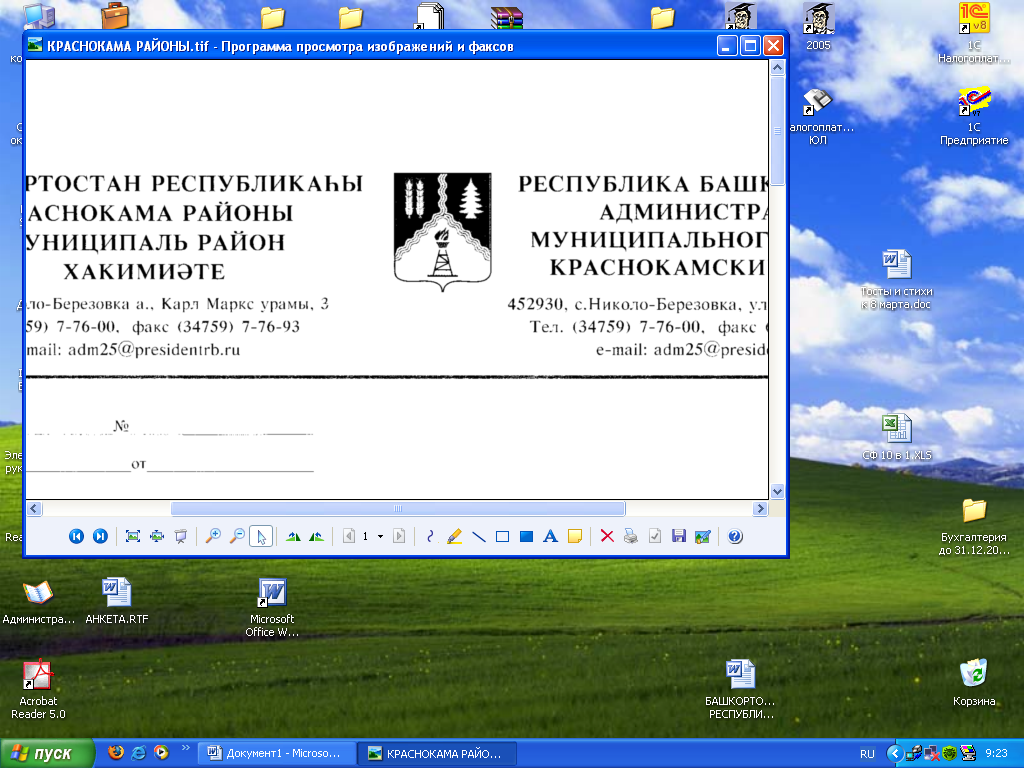 РЕСПУБЛИКА БАШКОРТОСТАНМУНИЦИПАЛЬНЫЙ РАЙОНКРАСНОКАМСКИЙ РАЙОНРАЗДОЛЬЕАУЫЛ СОВЕТЫАУЫЛ БИЛӘМӘҺЕ СОВЕТЫСОВЕТСЕЛЬСКОГО ПОСЕЛЕНИЯРАЗДОЛЬЕВСКИЙ СЕЛЬСОВЕТ452935, Раздолье ауылы, Йәштәр урамы, 3Б;Тел. (34759) 7-05-39, e-mail: razdol-krasn@yandex.ru452935,д. Раздолье, ул. Молодежная, 3Б:Тел. (34759) 7-05-39, e-mail: razdol-krasn@yandex.ru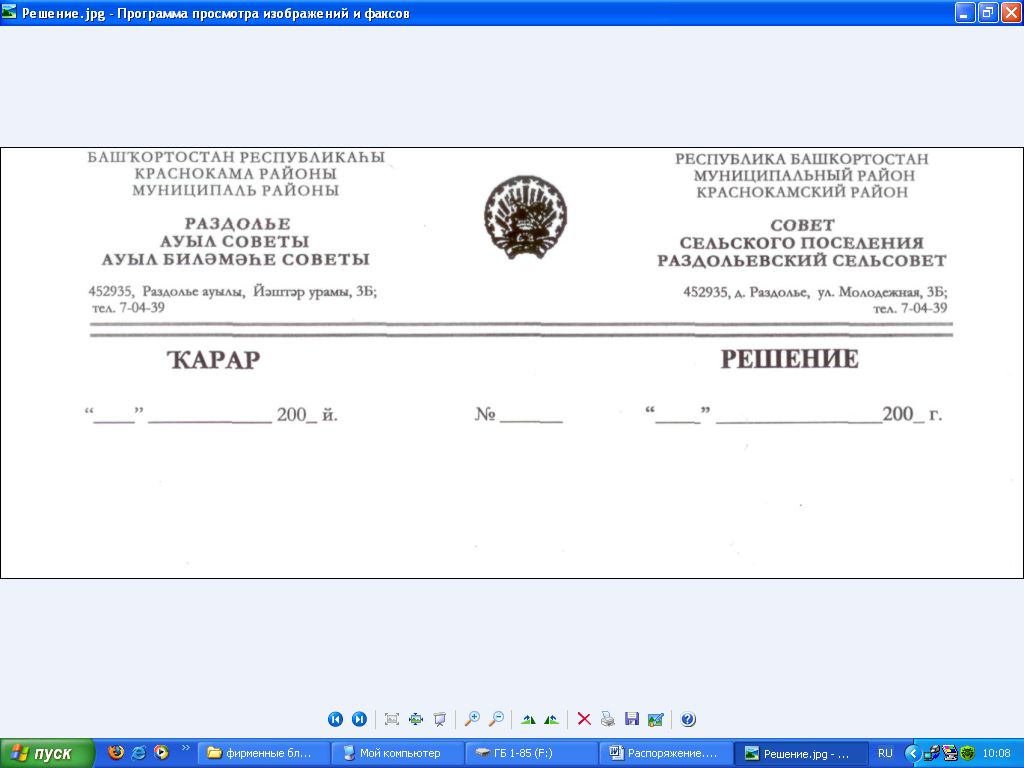 «  04 »    апрель    2022  й.№  204« 04 »    апреля     2022  г..ОМВД России по Краснокамскому району Республики Башкортостан452930, Республика Башкортостан, Краснокамский район, с. Николо-Берёзовка, ул. Карла Маркса, 10 Начальник_______________ / ________________«____» _________20___ годАдминистрация сельского поселения Раздольевский сельсовет муниципального района Краснокамский район Республики Башкортостан452935, Республика Башкортостан, Краснокамский район, д. Раздолье, ул. Молодежная, 3БГлава сельского поселения________________ / Фатхиев Н.Г.«____» ___________ 20___ год